    桃園市進出口商業同業公會 函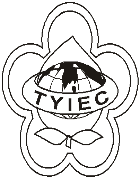          Taoyuan Importers & Exporters Chamber of Commerce桃園市桃園區春日路1235之2號3F           TEL:886-3-316-4346   886-3-325-3781   FAX:886-3-355-9651ie325@ms19.hinet.net     www.taoyuanproduct.org受 文 者：各會員發文日期：中華民國109年01月10日發文字號：桃貿豐字第20010號附    件：隨文主旨：財團法人中華民國對外貿易發展協會本(109)年服務廠商新方      案—「2020年小型機動拓銷團」提供廠商快速且彈性連結海      外買主， 敬請各會員踴躍報名參加。說明：  ㄧ、依據財團法人中華民國對外貿易發展協會外研字第1092400062號函辦理。  二、為協助我國業者爭取商機，該會規劃本年由該會63個駐外單      位在其駐在國家辦理洽談會，1家即可成行，1團不超過3家      廠商。  三、檢附活動EDM、參加作業規範及各市場國家別如附件，請參      考運用，或洽活動網頁連結:https://events.taiwantrade.com/      TRA2GM-2020。       理事長  簡 文 豐